ПРАВИТЕЛЬСТВО РОССИЙСКОЙ ФЕДЕРАЦИИПОСТАНОВЛЕНИЕот 3 декабря 2020 г. N 2014О МИНИМАЛЬНОЙ ОБЯЗАТЕЛЬНОЙ ДОЛЕЗАКУПОК РОССИЙСКИХ ТОВАРОВ И ЕЕ ДОСТИЖЕНИИ ЗАКАЗЧИКОМВ соответствии с частью 3 статьи 14, частью 25 статьи 22, частями 4 - 6 статьи 30.1 Федерального закона "О контрактной системе в сфере закупок товаров, работ, услуг для обеспечения государственных и муниципальных нужд" Правительство Российской Федерации постановляет:1. Установить согласно приложению минимальную обязательную долю закупок российских товаров (в том числе товаров, поставляемых при выполнении закупаемых работ, оказании закупаемых услуг) отдельных видов, при осуществлении закупок которых установлены ограничения допуска товаров, происходящих из иностранных государств (далее - минимальная доля закупок), определенную в процентном отношении к объему закупок товаров (в том числе товаров, поставляемых при выполнении закупаемых работ, оказании закупаемых услуг) соответствующего вида, осуществленных заказчиком в отчетном году.2. Установить, что для цели достижения минимальной доли закупок заказчиком учитываются товары, происходящие из государств - членов Евразийского экономического союза.(в ред. Постановлений Правительства РФ от 16.05.2022 N 883, от 28.02.2023 N 318)Абзац утратил силу. - Постановление Правительства РФ от 28.02.2023 N 318.(п. 2 в ред. Постановления Правительства РФ от 17.02.2022 N 201)3. Установить следующие особенности определения начальной (максимальной) цены контракта, цены контракта, заключаемого с единственным поставщиком (подрядчиком, исполнителем), начальной цены единицы товара (в том числе товаров, поставляемых при выполнении закупаемых работ, оказании закупаемых услуг) для цели достижения минимальной доли закупок:при определении идентичности и однородности товаров в соответствии с частями 13 и 14 статьи 22 Федерального закона "О контрактной системе в сфере закупок товаров, работ, услуг для обеспечения государственных и муниципальных нужд" заказчик учитывает исключительно товары, происходящие из государств - членов Евразийского экономического союза (в том числе включенные в реестр промышленной продукции, произведенной на территории Российской Федерации, предусмотренный постановлением Правительства Российской Федерации от 30 апреля 2020 г. N 616 "Об установлении запрета на допуск промышленных товаров, происходящих из иностранных государств, для целей осуществления закупок для государственных и муниципальных нужд, а также промышленных товаров, происходящих из иностранных государств, работ (услуг), выполняемых (оказываемых) иностранными лицами, для целей осуществления закупок для нужд обороны страны и безопасности государства", евразийский реестр промышленных товаров государств - членов Евразийского экономического союза, порядок формирования и ведения которого устанавливается правом Евразийского экономического союза, единый реестр российской радиоэлектронной продукции, предусмотренный постановлением Правительства Российской Федерации от 10 июля 2019 г. N 878 "О мерах стимулирования производства радиоэлектронной продукции на территории Российской Федерации при осуществлении закупок товаров, работ, услуг для обеспечения государственных и муниципальных нужд, о внесении изменений в постановление Правительства Российской Федерации от 16 сентября 2016 г. N 925 и признании утратившими силу некоторых актов Правительства Российской Федерации"), а также включенные в каталог товаров, работ, услуг для обеспечения государственных и муниципальных нужд функциональные, технические, качественные и эксплуатационные характеристики (при наличии) соответствующих товаров;(в ред. Постановления Правительства РФ от 28.02.2023 N 318)при применении метода сопоставимых рыночных цен (анализа рынка) заказчик направляет предусмотренный частью 5 статьи 22 Федерального закона "О контрактной системе в сфере закупок товаров, работ, услуг для обеспечения государственных и муниципальных нужд" запрос информации о цене товара субъектам деятельности в сфере промышленности, информация о которых включена в государственную информационную систему промышленности. При наличии в такой системе информации о менее чем трех субъектах заказчик направляет запрос об информации о цене товара также поставщикам, которые осуществляют поставки происходящих из государств - членов Евразийского экономического союза товаров, идентичных товарам, планируемым к закупкам (при их отсутствии - однородных товаров), и информация о которых и о поставленных ими товарах содержится на официальном сайте единой информационной системы в сфере закупок в информационно-телекоммуникационной сети "Интернет" в реестре контрактов, заключенных заказчиками в соответствии с Федеральным законом "О контрактной системе в сфере закупок товаров, работ, услуг для обеспечения государственных и муниципальных нужд".(в ред. Постановления Правительства РФ от 21.12.2021 N 2376)4. Утвердить прилагаемые:Положение о требованиях к содержанию и форме отчета об объеме закупок российских товаров, в том числе товаров, поставляемых при выполнении закупаемых работ, оказании закупаемых услуг, осуществленных в целях достижения заказчиком минимальной обязательной доли закупок, о требованиях к содержанию обоснования невозможности достижения заказчиком минимальной обязательной доли закупок российских товаров (в том числе товаров, поставляемых при выполнении закупаемых работ, оказании закупаемых услуг) отдельных видов, при осуществлении закупок которых установлены ограничения допуска товаров, происходящих из иностранных государств, о порядке подготовки и размещения в единой информационной системе в сфере закупок таких отчета и обоснования;Положение о порядке, критериях и последствии проведения оценки выполнения заказчиком обязанности достижения минимальной обязательной доли закупок российских товаров (в том числе товаров, поставляемых при выполнении закупаемых работ, оказании закупаемых услуг) отдельных видов, при осуществлении закупок которых установлены ограничения допуска товаров, происходящих из иностранных государств.5. Определить Министерство промышленности и торговли Российской Федерации федеральным органом исполнительной власти, уполномоченным на осуществление оценки достижения заказчиком минимальной доли закупок.6. Настоящее постановление вступает в силу с 1 января 2021 г. и применяется к отношениям, связанным с осуществлением закупок товаров, работ, услуг для обеспечения государственных и муниципальных нужд, извещения об осуществлении которых размещены в единой информационной системе в сфере закупок, приглашения принять участие в которых направлены, контракты по результатам которых заключены после дня вступления в силу настоящего постановления.7. Положения настоящего постановления о подготовке отчета об объеме закупок российских товаров, осуществленных для достижения заказчиком минимальной доли закупок, обоснования невозможности достижения заказчиком минимальной доли закупок применяются заказчиками при подготовке таких отчета и обоснования с 1 января 2022 г.Председатель ПравительстваРоссийской ФедерацииМ.МИШУСТИНПриложениек постановлению ПравительстваРоссийской Федерацииот 3 декабря 2020 г. N 2014МИНИМАЛЬНАЯ ОБЯЗАТЕЛЬНАЯ ДОЛЯЗАКУПОК РОССИЙСКИХ ТОВАРОВ (В ТОМ ЧИСЛЕ ТОВАРОВ,ПОСТАВЛЯЕМЫХ ПРИ ВЫПОЛНЕНИИ ЗАКУПАЕМЫХ РАБОТ, ОКАЗАНИИЗАКУПАЕМЫХ УСЛУГ) ОТДЕЛЬНЫХ ВИДОВ, ПРИ ОСУЩЕСТВЛЕНИИЗАКУПОК КОТОРЫХ УСТАНОВЛЕНЫ ОГРАНИЧЕНИЯ ДОПУСКАТОВАРОВ, ПРОИСХОДЯЩИХ ИЗ ИНОСТРАННЫХ ГОСУДАРСТВУтвержденопостановлением ПравительстваРоссийской Федерацииот 3 декабря 2020 г. N 2014ПОЛОЖЕНИЕО ТРЕБОВАНИЯХ К СОДЕРЖАНИЮ И ФОРМЕ ОТЧЕТА ОБ ОБЪЕМЕ ЗАКУПОКРОССИЙСКИХ ТОВАРОВ, В ТОМ ЧИСЛЕ ТОВАРОВ, ПОСТАВЛЯЕМЫХПРИ ВЫПОЛНЕНИИ ЗАКУПАЕМЫХ РАБОТ, ОКАЗАНИИ ЗАКУПАЕМЫХ УСЛУГ,ОСУЩЕСТВЛЕННЫХ В ЦЕЛЯХ ДОСТИЖЕНИЯ ЗАКАЗЧИКОМ МИНИМАЛЬНОЙОБЯЗАТЕЛЬНОЙ ДОЛИ ЗАКУПОК, О ТРЕБОВАНИЯХ К СОДЕРЖАНИЮОБОСНОВАНИЯ НЕВОЗМОЖНОСТИ ДОСТИЖЕНИЯ ЗАКАЗЧИКОММИНИМАЛЬНОЙ ОБЯЗАТЕЛЬНОЙ ДОЛИ ЗАКУПОК РОССИЙСКИХ ТОВАРОВ(В ТОМ ЧИСЛЕ ТОВАРОВ, ПОСТАВЛЯЕМЫХ ПРИ ВЫПОЛНЕНИИЗАКУПАЕМЫХ РАБОТ, ОКАЗАНИИ ЗАКУПАЕМЫХ УСЛУГ) ОТДЕЛЬНЫХВИДОВ, ПРИ ОСУЩЕСТВЛЕНИИ ЗАКУПОК КОТОРЫХ УСТАНОВЛЕНЫОГРАНИЧЕНИЯ ДОПУСКА ТОВАРОВ, ПРОИСХОДЯЩИХ ИЗ ИНОСТРАННЫХГОСУДАРСТВ, О ПОРЯДКЕ ПОДГОТОВКИ И РАЗМЕЩЕНИЯ В ЕДИНОЙИНФОРМАЦИОННОЙ СИСТЕМЕ В СФЕРЕ ЗАКУПОКТАКИХ ОТЧЕТА И ОБОСНОВАНИЯ1. Настоящее Положение устанавливает требования к содержанию и форме отчета об объеме закупок российских товаров, в том числе товаров, поставляемых при выполнении закупаемых работ, оказании закупаемых услуг (далее - отчет), осуществленных в целях достижения заказчиком минимальной обязательной доли закупок российских товаров (в том числе товаров, поставляемых при выполнении закупаемых работ, оказании закупаемых услуг) отдельных видов, при осуществлении закупок которых установлены ограничения допуска товаров, происходящих из иностранных государств (далее - минимальная доля закупок), требования к содержанию обоснования невозможности достижения заказчиком минимальной доли закупок, порядок подготовки и размещения в единой информационной системе в сфере закупок (далее соответственно - обоснование, единая информационная система) отчета и обоснования.2. Отчетным периодом при подготовке в соответствии с настоящим Положением отчета, обоснования (при наличии) является календарный год - с 1 января по 31 декабря включительно.3. Отчет подготавливается (за исключением случая, предусмотренного пунктом 12 настоящего Положения) в единой информационной системе по форме согласно приложению автоматически не позднее 1 февраля года, следующего за отчетным, путем обработки информации, включенной в реестр контрактов, заключенных заказчиками, содержащийся в единой информационной системе.4. Заказчик не позднее 1 апреля года, следующего за отчетным:а) включает в отчет обоснование (если по итогам отчетного года объем закупок российских товаров, в том числе товаров, поставляемых при выполнении закупаемых работ, оказании закупаемых услуг, составляет менее размера минимальной доли закупок);б) подписывает отчет усиленной квалифицированной электронной (за исключением случая, предусмотренного пунктом 12 настоящего Положения) подписью лица, имеющего право действовать от имени заказчика.5. Размещение отчета в единой информационной системе (за исключением случая, предусмотренного пунктом 12 настоящего Положения) осуществляется автоматически не позднее одного часа с момента его подписания. Отчеты заказчиков, включенных в перечень, утвержденный Правительством Российской Федерации в соответствии с пунктом 5 части 11 статьи 24 Федерального закона "О контрактной системе в сфере закупок товаров, работ, услуг для обеспечения государственных и муниципальных нужд", не размещаются на официальном сайте единой информационной системы в информационно-телекоммуникационной сети "Интернет".(в ред. Постановления Правительства РФ от 31.10.2022 N 1946)6. Положения настоящего Положения, установленные в отношении заказчика, распространяются на государственный орган, муниципальный орган, казенное учреждение, на которые в соответствии со статьей 26 Федерального закона "О контрактной системе в сфере закупок товаров, работ, услуг для обеспечения государственных и муниципальных нужд" возложены полномочия по исполнению контрактов, в том числе по приемке поставленных товаров, выполненных работ (их результатов), оказанных услуг (далее соответственно - Федеральный закон, уполномоченные органы, уполномоченные учреждения).7. В случае передачи в соответствии с Бюджетным кодексом Российской Федерации полномочий государственного, муниципального заказчика бюджетному, автономному учреждению, государственному, муниципальному унитарному предприятию или иному юридическому лицу, подготовка и размещение отчета осуществляются указанным учреждением, унитарным предприятием или иным юридическим лицом от лица соответствующего органа или организации, являющихся государственными, муниципальными заказчиками и передавших им указанные полномочия государственного, муниципального заказчика.8. В разделе 1 приложения к настоящему Положению указывается следующая информация о заказчике либо уполномоченном органе или уполномоченном учреждении:а) полное наименование;б) идентификационный номер налогоплательщика;в) код причины постановки на учет в налоговом органе;г) организационно-правовая форма с указанием кода организационно-правовой формы в соответствии с Общероссийским классификатором организационно-правовых форм;д) форма собственности с указанием кода формы собственности по Общероссийскому классификатору форм собственности;е) место нахождения с указанием кода территории населенного пункта в соответствии с Общероссийским классификатором территорий муниципальных образований, телефон и адрес электронной почты;ж) в отношении отчета, содержащего информацию о закупках, осуществляемых в рамках переданных бюджетному, автономному учреждению, государственному, муниципальному унитарному предприятию, иному юридическому лицу полномочий государственного, муниципального заказчика, - полное наименование, идентификационный номер налогоплательщика, код причины постановки на учет в налоговом органе, место нахождения с указанием кода территории населенного пункта в соответствии с Общероссийским классификатором территорий муниципальных образований, телефон и адрес электронной почты такого учреждения, унитарного предприятия или юридического лица.9. Информация, предусмотренная пунктом 8 настоящего Положения, формируется (за исключением случая, предусмотренного пунктом 12 настоящего Положения) автоматически в соответствии со сведениями, включенными в реестр участников бюджетного процесса, а также юридических лиц, не являющихся участниками бюджетного процесса. При этом в случае подготовки отчета лицами, указанными в пункте 6 настоящего Положения, такая информация формируется после указания предусмотренной подпунктами "б" и "в" пункта 8 настоящего Положения информации об органе или организации, являющихся государственными, муниципальными заказчиками и передавших таким лицам полномочия государственного, муниципального заказчика.10. В разделе 2 приложения к настоящему Положению:а) в графах 2 и 3 указывается информация о коде товара по Общероссийскому классификатору продукции по видам экономической деятельности (ОКПД2) ОК 034-2014 (КПЕС 2008) и наименовании товара, в отношении которого установлена минимальная доля закупок.Такая информация указывается:в соответствии с актом Правительства Российской Федерации, предусмотренным частью 3 статьи 14 Федерального закона и устанавливающим минимальную долю закупок;в отношении товаров, приемка которых осуществлена в отчетном году;б) в графе 4 указывается размер минимальной доли закупок в отношении товара, указанного в графе 3, в соответствии с актом Правительства Российской Федерации, предусмотренным частью 3 статьи 14 Федерального закона и устанавливающим минимальную долю закупок;в) в графе 5 указывается (указываются) уникальный номер (уникальные номера) реестровой записи (реестровых записей) из реестра контрактов, заключенных заказчиками, в отношении контракта (контрактов), при исполнении которого (которых) в отчетном году в такой реестр включена информация о приемке товара (в том числе поставленного при выполнении закупаемых работ, оказании закупаемых услуг), указанного в графе 3;г) в графе 6 указывается объем товара (в том числе поставляемого при выполнении закупаемых работ, оказании закупаемых услуг), указанного в графе 3, в отношении которого в отчетном году в реестр контрактов, заключенных заказчиками, включена информация о его приемке. В случае если в графе 5 указано несколько уникальных номеров реестровых записей из реестра контрактов, заключенных заказчиками, указывается общий объем по таким контрактам;(в ред. Постановления Правительства РФ от 31.10.2022 N 1946)д) в графе 7 указывается объем российского товара (в том числе товаров, поставляемых при выполнении закупаемых работ, оказании закупаемых услуг), в отношении которого в отчетном году в реестр контрактов, заключенных заказчиками, включена информация о его приемке. В случае если в графе 5 указано несколько уникальных номеров реестровых записей из реестра контрактов, заключенных заказчиками, указывается общий объем по таким контрактам;(в ред. Постановления Правительства РФ от 31.10.2022 N 1946)е) в графе 8 указывается размер достигнутой доли закупок российского товара (в том числе товара, поставленного при выполнении закупаемых работ, оказании закупаемых услуг), который рассчитывается путем деления объема товара, указанного в графе 7, на объем товара, указанный в графе 6, и последующего умножения на 100. В случае если в графе 5 указано несколько уникальных номеров реестровых записей из реестра контрактов, заключенных заказчиками, осуществляется деление суммы объемов товара, указанных в графе 7 по всем контрактам, уникальные реестровые номера которых указаны в графе 5, на сумму объемов товара, указанных в графе 6 по всем таким контрактам;ж) в случае если размер, указанный в графе 8, менее размера, указанного в графе 4, в графе 9 указывается код, установленный для случая невозможности достижения минимальной доли закупок, принимающий следующие значения:01 - осуществлена приемка товара, происходящего из иностранных государств, по контракту (контрактам), заключенному (заключенным) по результатам закупки (закупок), при осуществлении которой (которых) не подано заявок, содержащих предложение о поставке российского товара;02 - осуществлена приемка товара, происходящего из иностранных государств, по контракту (контрактам), заключенному (заключенным) по результатам закупки (закупок), при осуществлении которой (которых) возникли предусмотренные нормативными правовыми актами Правительства Российской Федерации обстоятельства, допускающие исключения из ограничений, установленных в соответствии с частью 3 статьи 14 Федерального закона;03 - иное.11. Заказчик до 1 апреля года, следующего за отчетным годом, вносит изменения в размещенный в соответствии с настоящим Положением в единой информационной системе отчет в случае внесения в реестр контрактов, заключенных заказчиками, в соответствии с порядком, предусмотренным частью 6 статьи 103 Федерального закона, изменений в отношении предусмотренной пунктом 10 части 2 статьи 103 Федерального закона информации об исполнении контракта. В случае внесения таких изменений в отчет в единой информационной системе размещается новая редакция отчета с указанием даты внесения таких изменений. Датой внесения изменений в отчет, обоснование (при наличии) считается дата размещения в соответствии с настоящим Положением таких изменений в единой информационной системе.12. Предусмотренная настоящим Положением информация в отношении закупок, сведения о которых в соответствии с Федеральным законом не подлежат размещению в единой информационной системе, подлежит включению в отдельное приложение к отчету, которое не размещается в единой информационной системе и формируется на бумажном носителе по форме, установленной настоящим Положением для формирования отчета, с указанием грифа секретности (при наличии) в соответствии с требованиями законодательства Российской Федерации о государственной тайне и подписывается лицом, имеющим право действовать от имени заказчика. Предусмотренная подпунктами "в" - "е" пункта 10 настоящего Положения информация об уникальном номере (уникальных номерах) реестровых записей и объемах в отношении закупок, составляющих государственную тайну, указывается на основании информации, включенной в реестр контрактов, содержащий сведения, составляющие государственную тайну.Приложениек Положению о требованияхк содержанию и форме отчетаоб объеме закупок российскихтоваров, в том числе товаров,поставляемых при выполнении закупаемыхработ, оказании закупаемых услуг,осуществленных в целях достижениязаказчиком минимальной доли закупок,о требованиях к содержанию обоснованияневозможности достижения заказчикомминимальной доли закупок, о порядкеподготовки и размещения в единойинформационной системе в сферезакупок таких отчета и обоснования(форма)ОТЧЕТоб объеме закупок российских товаров, в том числетоваров, поставляемых при выполнении закупаемых работ,оказании закупаемых услуг, осуществленных в целяхдостижения заказчиком минимальной обязательной доли закупокроссийских товаров, в том числе товаров, поставляемыхпри выполнении закупаемых работ, оказании закупаемых услуг,при осуществлении закупок которых установлены ограничениядопуска товаров, происходящих из иностранных государств,за 20__ отчетный год(в части закупок, сведения о которыхв соответствии с Федеральным законом "О контрактной системев сфере закупок товаров, работ, услуг для обеспечениягосударственных и муниципальных нужд" не подлежатразмещению в единой информационной системе) <2>1. Информация о заказчике2. Информация об объеме закупок российских товаров,в том числе товаров, поставляемых при выполнении закупаемыхработ, оказании закупаемых услуг, осуществленных в целяхдостижения заказчиком минимальной обязательной доли закупокроссийских товаров, в том числе товаров, поставляемыхпри выполнении закупаемых работ, оказании закупаемых услуг,при осуществлении закупок которых установлены ограничениядопуска товаров, происходящих из иностранных государств--------------------------------<1> Указывается при наличии.<2> Указывается в случае, предусмотренном пунктом 12 Положения о требованиях к содержанию и форме отчета об объеме закупок российских товаров, в том числе товаров, поставляемых при выполнении закупаемых работ, оказании закупаемых услуг, осуществленных в целях достижения заказчиком минимальной обязательной доли закупок, о требованиях к содержанию обоснования невозможности достижения заказчиком минимальной обязательной доли закупок российских товаров (в том числе товаров, поставляемых при выполнении закупаемых работ, оказании закупаемых услуг) отдельных видов, при осуществлении закупок которых установлены ограничения допуска товаров, происходящих из иностранных государств, о порядке подготовки и размещения в единой информационной системе в сфере закупок таких отчета и обоснования, утвержденного постановлением Правительства Российской Федерации от 3 декабря 2020 г. N 2014 "О минимальной обязательной доле закупок российских товаров и ее достижении заказчиком".<3> Указывается в соответствии с подпунктом "ж" пункта 8 Положения о требованиях к содержанию и форме отчета об объеме закупок российских товаров, в том числе товаров, поставляемых при выполнении закупаемых работ, оказании закупаемых услуг, осуществленных в целях достижения заказчиком минимальной обязательной доли закупок, о требованиях к содержанию обоснования невозможности достижения заказчиком минимальной обязательной доли закупок российских товаров (в том числе товаров, поставляемых при выполнении закупаемых работ, оказании закупаемых услуг) отдельных видов, при осуществлении закупок которых установлены ограничения допуска товаров, происходящих из иностранных государств, о порядке подготовки и размещения в единой информационной системе в сфере закупок таких отчета и обоснования, утвержденного постановлением Правительства Российской Федерации от 3 декабря 2020 г. N 2014 "О минимальной обязательной доле закупок российских товаров и ее достижении заказчиком".Утвержденопостановлением ПравительстваРоссийской Федерацииот 3 декабря 2020 г. N 2014ПОЛОЖЕНИЕО ПОРЯДКЕ, КРИТЕРИЯХ И ПОСЛЕДСТВИИ ПРОВЕДЕНИЯ ОЦЕНКИВЫПОЛНЕНИЯ ЗАКАЗЧИКОМ ОБЯЗАННОСТИ ДОСТИЖЕНИЯ МИНИМАЛЬНОЙОБЯЗАТЕЛЬНОЙ ДОЛИ ЗАКУПОК РОССИЙСКИХ ТОВАРОВ (В ТОМ ЧИСЛЕТОВАРОВ, ПОСТАВЛЯЕМЫХ ПРИ ВЫПОЛНЕНИИ ЗАКУПАЕМЫХ РАБОТ,ОКАЗАНИИ ЗАКУПАЕМЫХ УСЛУГ) ОТДЕЛЬНЫХ ВИДОВ,ПРИ ОСУЩЕСТВЛЕНИИ ЗАКУПОК КОТОРЫХ УСТАНОВЛЕНЫОГРАНИЧЕНИЯ ДОПУСКА ТОВАРОВ, ПРОИСХОДЯЩИХИЗ ИНОСТРАННЫХ ГОСУДАРСТВ1. Настоящее Положение устанавливает порядок, критерии и последствие проведения оценки выполнения заказчиком обязанности достижения минимальной обязательной доли закупок российских товаров (в том числе товаров, поставляемых при выполнении закупаемых работ, оказании закупаемых услуг) отдельных видов, при осуществлении закупок которых установлены ограничения допуска товаров, происходящих из иностранных государств (далее соответственно - оценка, минимальная доля закупок).2. Оценка проводится федеральным органом исполнительной власти, определенным пунктом 5 постановления Правительства Российской Федерации от 3 декабря 2020 г. N 2014 "О минимальной обязательной доле закупок российских товаров и ее достижении заказчиком" с использованием единой информационной системы в сфере закупок (далее соответственно - уполномоченный орган, единая информационная система).3. Уполномоченному органу в единой информационной системе предоставляется доступ к информации о достижении заказчиками минимальной доли закупок, формируемой в единой информационной системе автоматически по форме согласно приложению путем обработки отчетов об объеме закупок российских товаров, в том числе товаров, поставляемых при выполнении закупаемых работ, оказании закупаемых услуг (далее - отчет), обоснований невозможности достижения заказчиком минимальной доли закупок (далее - обоснование) (при наличии), размещенных заказчиками в единой информационной системе в соответствии с пунктом 2 части 2 и пунктом 2 части 3 статьи 30.1 Федерального закона "О контрактной системе в сфере закупок товаров, работ, услуг для обеспечения государственных и муниципальных нужд" (далее - Федеральный закон), а также доступ к таким отчетам, обоснованиям (при наличии).4. В приложении к настоящему Положению:а) в графах 2 и 3 указывается информация о коде товара по Общероссийскому классификатору продукции по видам экономической деятельности (ОКПД2) ОК 034-2014 (КПЕС 2008) и наименовании товара, в отношении которого установлена минимальная доля закупок. Такая информация указывается в соответствии с актом Правительства Российской Федерации, предусмотренным частью 3 статьи 14 Федерального закона и устанавливающим минимальную долю закупок;б) в графе 4 указывается размер минимальной доли закупок в отношении товара, указанного в графе 3, в соответствии с актом Правительства Российской Федерации, предусмотренным частью 3 статьи 14 Федерального закона и устанавливающим минимальную долю закупок;в) в графе 5 указывается совокупный объем товара (в том числе поставляемого при выполнении закупаемых работ, оказании закупаемых услуг), указанного в графе 3, в отношении которого заказчиком в отчетном году в реестр контрактов, заключенных заказчиками, включена информация о его приемке;г) в графе 6 указывается совокупный объем российского товара (в том числе товара, поставляемого при выполнении закупаемых работ, оказании закупаемых услуг), в отношении которого заказчиками в отчетном году в реестр контрактов, заключенных заказчиками, включена информация о его приемке;д) в графе 7 указывается размер достигнутой доли закупок российского товара (в том числе товара, поставленного при выполнении закупаемых работ, оказании закупаемых услуг), который рассчитывается путем деления совокупного объема товара, указанного в графе 6, на совокупный объем товара, указанный в графе 5, и последующего умножения на 100.5. Уполномоченный орган не позднее 30 апреля года, следующего за отчетным:а) проводит оценку по критериям, установленным пунктом 6 настоящего Положения, на основании информации, предусмотренной пунктом 3 настоящего Положения, а также отчетов, обоснований (при наличии), направленных в уполномоченный орган, если в соответствии с частью 7 статьи 30.1 Федерального закона такие отчеты, обоснования (при наличии) не размещаются в единой информационной системе;б) по результатам оценки, предусмотренной подпунктом "а" настоящего пункта, формирует отчет о результатах оценки достижения заказчиками минимальной доли закупок в отчетном году, содержащий информацию, предусмотренную пунктом 8 настоящего Положения, и направляет такой отчет в Правительство Российской Федерации, а также в федеральный орган исполнительной власти по регулированию контрактной системы в сфере закупок товаров, работ, услуг для обеспечения государственных и муниципальных нужд для использования при осуществлении мониторинга закупок товаров, работ, услуг для обеспечения государственных и муниципальных нужд.6. Критериями оценки являются:а) достижение (недостижение) заказчиками минимальной доли закупок;б) величина отклонения размера достигнутой заказчиками доли закупок российских товаров от размера минимальной доли закупок;в) случаи невозможности достижения минимальной доли закупок, указанные в обосновании.7. Оценка по критериям, предусмотренным пунктом 6 настоящего Положения, проводится уполномоченным органом в отношении источников финансирования закупок, а также в отношении субъектов Российской Федерации, муниципальных районов, муниципальных или городских округов по Общероссийскому классификатору объектов административно-территориального деления, Общероссийскому классификатору территорий муниципальных образований.8. Отчет о результатах оценки достижения заказчиками минимальной доли закупок в отчетном году должен содержать в том числе:а) сводную информацию о достижении заказчиками минимальной доли закупок, формируемую путем обобщения информации, содержащейся в отчетах, обоснованиях, направленных в уполномоченный орган, а также информации, предусмотренной пунктом 3 настоящего Положения;б) результаты оценки по критериям, предусмотренным пунктом 6 настоящего Положения;в) предложения (при необходимости) по изменению:размеров минимальной доли закупок;нормативных правовых актов Правительства Российской Федерации, устанавливающих ограничения допуска товаров, происходящих из иностранных государств для целей осуществления закупок;перечня товаров, в отношении которых нормативными правовыми актами Правительства Российской Федерации установлены ограничения допуска товаров, происходящих из иностранных государств, для целей осуществления закупок.9. Последствием проведения оценки является разработка уполномоченным органом в установленном порядке проектов нормативных правовых актов Правительства Российской Федерации в целях реализации предложений, предусмотренных подпунктом "в" пункта 8 настоящего Положения.Приложениек Положению о порядке, критерияхи последствии проведения оценкивыполнения заказчиком обязанностидостижения минимальной доли закупок(форма)ИНФОРМАЦИЯо достижении заказчиками минимальной обязательнойдоли закупок российских товаров, в том числе товаров,поставляемых при выполнении закупаемых работ, оказаниизакупаемых услуг, при осуществлении закупок которыхустановлены ограничения допуска товаров, происходящихиз иностранных государств, за 20__ отчетный год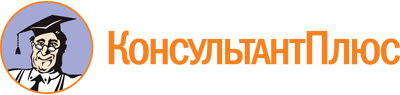 Постановление Правительства РФ от 03.12.2020 N 2014
(ред. от 16.09.2023)
"О минимальной обязательной доле закупок российских товаров и ее достижении заказчиком"
(вместе с "Положением о требованиях к содержанию и форме отчета об объеме закупок российских товаров, в том числе товаров, поставляемых при выполнении закупаемых работ, оказании закупаемых услуг, осуществленных в целях достижения заказчиком минимальной обязательной доли закупок, о требованиях к содержанию обоснования невозможности достижения заказчиком минимальной обязательной доли закупок российских товаров (в том числе товаров, поставляемых при выполнении закупаемых работ, оказании закупаемых услуг) отдельных видов, при осуществлении закупок которых установлены ограничения допуска товаров, происходящих из иностранных государств, о порядке подготовки и размещения в единой информационной системе в сфере закупок таких отчета и обоснования", "Положением о порядке, критериях и последствии проведения оценки выполнения заказчиком обязанности достижения минимальной обязательной доли закупок российских товаров (в том числе товаров, поставляемых при выполнении закупаемых работ, оказании закупаемых услуг) отдельных видов, при осуществлении закупок которых установлены ограничения допуска товаров, происходящих из иностранных государств")Документ предоставлен КонсультантПлюс

www.consultant.ru

Дата сохранения: 19.12.2023
 Список изменяющих документов(в ред. Постановлений Правительства РФ от 24.06.2021 N 983,от 21.12.2021 N 2376, от 17.02.2022 N 201, от 16.05.2022 N 883,от 31.10.2022 N 1946, от 28.02.2023 N 318, от 27.03.2023 N 486,от 02.09.2023 N 1443, от 16.09.2023 N 1512)Список изменяющих документов(в ред. Постановлений Правительства РФ от 24.06.2021 N 983,от 21.12.2021 N 2376, от 28.02.2023 N 318, от 27.03.2023 N 486,от 02.09.2023 N 1443, от 16.09.2023 N 1512)N п/пКод товара по Общероссийскому классификатору продукции по видам экономической деятельности ОК 034-2014 (КПЕС 2008) (ОКПД2)Наименование товараРазмер минимальной обязательной доли закупок российских товаров, в том числе товаров, поставляемых при выполнении закупаемых работ, оказании закупаемых услуг, при осуществлении закупок которых установлены ограничения допуска товаров, происходящих из иностранных государств (%)Размер минимальной обязательной доли закупок российских товаров, в том числе товаров, поставляемых при выполнении закупаемых работ, оказании закупаемых услуг, при осуществлении закупок которых установлены ограничения допуска товаров, происходящих из иностранных государств (%)Размер минимальной обязательной доли закупок российских товаров, в том числе товаров, поставляемых при выполнении закупаемых работ, оказании закупаемых услуг, при осуществлении закупок которых установлены ограничения допуска товаров, происходящих из иностранных государств (%)N п/пКод товара по Общероссийскому классификатору продукции по видам экономической деятельности ОК 034-2014 (КПЕС 2008) (ОКПД2)Наименование товара2021 г.2022 г.с 2023 года1.21.20.24.110Материалы клейкие перевязочные, в том числе пропитанные или покрытые лекарственными средствами, соответствующие кодам 122900, 142270, 136010, 140920, 142040, 272080, 273850, 128790, 128840, 144790, 147390, 148110, 174000, 174020, 218630, 122900, 142270, 142040, 136010, 140920, 141730, 200420, 269230 вида медицинского изделия в соответствии с номенклатурной классификацией медицинских изделий404550(п. 1 в ред. Постановления Правительства РФ от 28.02.2023 N 318)(п. 1 в ред. Постановления Правительства РФ от 28.02.2023 N 318)(п. 1 в ред. Постановления Правительства РФ от 28.02.2023 N 318)(п. 1 в ред. Постановления Правительства РФ от 28.02.2023 N 318)(п. 1 в ред. Постановления Правительства РФ от 28.02.2023 N 318)(п. 1 в ред. Постановления Правительства РФ от 28.02.2023 N 318)1(1).21.20.24.160Повязки и покрытия раневые, пропитанные или покрытые лекарственными средствами, соответствующие кодам 173530, 173540, 259910, 248420, 128790, 173530, 173540, 259910, 248420, 128790, 128820, 128830, 144790, 147400 вида медицинского изделия в соответствии с номенклатурной классификацией медицинских изделий--50(п. 1(1) введен Постановлением Правительства РФ от 28.02.2023 N 318)(п. 1(1) введен Постановлением Правительства РФ от 28.02.2023 N 318)(п. 1(1) введен Постановлением Правительства РФ от 28.02.2023 N 318)(п. 1(1) введен Постановлением Правительства РФ от 28.02.2023 N 318)(п. 1(1) введен Постановлением Правительства РФ от 28.02.2023 N 318)(п. 1(1) введен Постановлением Правительства РФ от 28.02.2023 N 318)1(2).21.20.24.160Салфетки антисептические спиртовые, соответствующие коду 272240 вида медицинского изделия в соответствии с номенклатурной классификацией медицинских изделий--80(п. 1(2) введен Постановлением Правительства РФ от 28.02.2023 N 318)(п. 1(2) введен Постановлением Правительства РФ от 28.02.2023 N 318)(п. 1(2) введен Постановлением Правительства РФ от 28.02.2023 N 318)(п. 1(2) введен Постановлением Правительства РФ от 28.02.2023 N 318)(п. 1(2) введен Постановлением Правительства РФ от 28.02.2023 N 318)(п. 1(2) введен Постановлением Правительства РФ от 28.02.2023 N 318)2.25.21.12Котлы водогрейные центрального отопления для производства горячей воды или пара низкого давления5060703.25.40.12.410Оружие спортивное огнестрельное с нарезным стволом9090904.25.40.13.190Патроны и боеприпасы прочие и их детали9090905.Исключен. - Постановление Правительства РФ от 21.12.2021 N 2376Исключен. - Постановление Правительства РФ от 21.12.2021 N 2376Исключен. - Постановление Правительства РФ от 21.12.2021 N 2376Исключен. - Постановление Правительства РФ от 21.12.2021 N 2376Исключен. - Постановление Правительства РФ от 21.12.2021 N 23766.26.11.22.100Приборы полупроводниковые и их части9090907.26.11.22.120Элементы фотогальванические4050608.26.11.22.130Диоды лазерные (полупроводниковые лазеры)9090-(п. 8 в ред. Постановления Правительства РФ от 28.02.2023 N 318)(п. 8 в ред. Постановления Правительства РФ от 28.02.2023 N 318)(п. 8 в ред. Постановления Правительства РФ от 28.02.2023 N 318)(п. 8 в ред. Постановления Правительства РФ от 28.02.2023 N 318)(п. 8 в ред. Постановления Правительства РФ от 28.02.2023 N 318)(п. 8 в ред. Постановления Правительства РФ от 28.02.2023 N 318)9.26.11.22.190Приборы полупроводниковые прочие9090-(п. 9 в ред. Постановления Правительства РФ от 28.02.2023 N 318)(п. 9 в ред. Постановления Правительства РФ от 28.02.2023 N 318)(п. 9 в ред. Постановления Правительства РФ от 28.02.2023 N 318)(п. 9 в ред. Постановления Правительства РФ от 28.02.2023 N 318)(п. 9 в ред. Постановления Правительства РФ от 28.02.2023 N 318)(п. 9 в ред. Постановления Правительства РФ от 28.02.2023 N 318)9(1).26.11.22.200Светодиоды, светодиодные модули и их части--90(п. 9(1) введен Постановлением Правительства РФ от 28.02.2023 N 318)(п. 9(1) введен Постановлением Правительства РФ от 28.02.2023 N 318)(п. 9(1) введен Постановлением Правительства РФ от 28.02.2023 N 318)(п. 9(1) введен Постановлением Правительства РФ от 28.02.2023 N 318)(п. 9(1) введен Постановлением Правительства РФ от 28.02.2023 N 318)(п. 9(1) введен Постановлением Правительства РФ от 28.02.2023 N 318)10.Исключен. - Постановление Правительства РФ от 21.12.2021 N 2376Исключен. - Постановление Правительства РФ от 21.12.2021 N 2376Исключен. - Постановление Правительства РФ от 21.12.2021 N 2376Исключен. - Постановление Правительства РФ от 21.12.2021 N 2376Исключен. - Постановление Правительства РФ от 21.12.2021 N 237611.26.12Платы печатные смонтированные5090-(п. 11 в ред. Постановления Правительства РФ от 28.02.2023 N 318)(п. 11 в ред. Постановления Правительства РФ от 28.02.2023 N 318)(п. 11 в ред. Постановления Правительства РФ от 28.02.2023 N 318)(п. 11 в ред. Постановления Правительства РФ от 28.02.2023 N 318)(п. 11 в ред. Постановления Правительства РФ от 28.02.2023 N 318)(п. 11 в ред. Постановления Правительства РФ от 28.02.2023 N 318)12.26.12.10Платы печатные смонтированные90909013 - 14.Исключены. - Постановление Правительства РФ от 21.12.2021 N 2376Исключены. - Постановление Правительства РФ от 21.12.2021 N 2376Исключены. - Постановление Правительства РФ от 21.12.2021 N 2376Исключены. - Постановление Правительства РФ от 21.12.2021 N 2376Исключены. - Постановление Правительства РФ от 21.12.2021 N 237614(1).26.20.11Компьютеры портативные массой не более 10 кг, такие как ноутбуки, планшетные компьютеры, карманные компьютеры, в том числе совмещающие функции мобильного телефонного аппарата, электронные записные книжки и аналогичная компьютерная техника--70(п. 14(1) введен Постановлением Правительства РФ от 27.03.2023 N 486)(п. 14(1) введен Постановлением Правительства РФ от 27.03.2023 N 486)(п. 14(1) введен Постановлением Правительства РФ от 27.03.2023 N 486)(п. 14(1) введен Постановлением Правительства РФ от 27.03.2023 N 486)(п. 14(1) введен Постановлением Правительства РФ от 27.03.2023 N 486)(п. 14(1) введен Постановлением Правительства РФ от 27.03.2023 N 486)15.26.20.12Терминалы кассовые, банкоматы и аналогичное оборудование, подключаемое к компьютеру или сети передачи данных18202016 - 18.Исключены. - Постановление Правительства РФ от 21.12.2021 N 2376Исключены. - Постановление Правительства РФ от 21.12.2021 N 2376Исключены. - Постановление Правительства РФ от 21.12.2021 N 2376Исключены. - Постановление Правительства РФ от 21.12.2021 N 2376Исключены. - Постановление Правительства РФ от 21.12.2021 N 237618(1).26.20.13Машины вычислительные электронные цифровые, содержащие в одном корпусе центральный процессор и устройство ввода и вывода, объединенные или нет для автоматической обработки данных--70(п. 18(1) введен Постановлением Правительства РФ от 27.03.2023 N 486)(п. 18(1) введен Постановлением Правительства РФ от 27.03.2023 N 486)(п. 18(1) введен Постановлением Правительства РФ от 27.03.2023 N 486)(п. 18(1) введен Постановлением Правительства РФ от 27.03.2023 N 486)(п. 18(1) введен Постановлением Правительства РФ от 27.03.2023 N 486)(п. 18(1) введен Постановлением Правительства РФ от 27.03.2023 N 486)18(2).26.20.14Машины вычислительные электронные цифровые, поставляемые в виде систем для автоматической обработки данных--70(п. 18(2) введен Постановлением Правительства РФ от 27.03.2023 N 486)(п. 18(2) введен Постановлением Правительства РФ от 27.03.2023 N 486)(п. 18(2) введен Постановлением Правительства РФ от 27.03.2023 N 486)(п. 18(2) введен Постановлением Правительства РФ от 27.03.2023 N 486)(п. 18(2) введен Постановлением Правительства РФ от 27.03.2023 N 486)(п. 18(2) введен Постановлением Правительства РФ от 27.03.2023 N 486)18(3).26.20.15Машины вычислительные электронные цифровые прочие, содержащие или не содержащие в одном корпусе одно или два из следующих устройств для автоматической обработки данных: запоминающие устройства, устройства ввода, устройства вывода--70(п. 18(3) введен Постановлением Правительства РФ от 27.03.2023 N 486)(п. 18(3) введен Постановлением Правительства РФ от 27.03.2023 N 486)(п. 18(3) введен Постановлением Правительства РФ от 27.03.2023 N 486)(п. 18(3) введен Постановлением Правительства РФ от 27.03.2023 N 486)(п. 18(3) введен Постановлением Правительства РФ от 27.03.2023 N 486)(п. 18(3) введен Постановлением Правительства РФ от 27.03.2023 N 486)19.26.20.16Устройства ввода или вывода, содержащие или не содержащие в одном корпусе запоминающие устройства23320.26.20.17Мониторы и проекторы, преимущественно используемые в системах автоматической обработки данных23321.26.20.2Устройства запоминающие и прочие устройства хранения данных3040-(п. 21 в ред. Постановления Правительства РФ от 28.02.2023 N 318)(п. 21 в ред. Постановления Правительства РФ от 28.02.2023 N 318)(п. 21 в ред. Постановления Правительства РФ от 28.02.2023 N 318)(п. 21 в ред. Постановления Правительства РФ от 28.02.2023 N 318)(п. 21 в ред. Постановления Правительства РФ от 28.02.2023 N 318)(п. 21 в ред. Постановления Правительства РФ от 28.02.2023 N 318)22.26.20.3Устройства автоматической обработки данных прочие50607023.26.30.11.110Средства связи, выполняющие функцию систем коммутации44494924.26.30.11.120Средства связи, выполняющие функцию цифровых транспортных систем44494925.26.30.11.130Средства связи, выполняющие функцию систем управления и мониторинга44494926.26.30.11.150Средства связи радиоэлектронные50909027.26.30.11.160Средства связи, в том числе программное обеспечение, обеспечивающее выполнение установленных действий при проведении оперативно-разыскных мероприятий5562-(п. 27 в ред. Постановления Правительства РФ от 28.02.2023 N 318)(п. 27 в ред. Постановления Правительства РФ от 28.02.2023 N 318)(п. 27 в ред. Постановления Правительства РФ от 28.02.2023 N 318)(п. 27 в ред. Постановления Правительства РФ от 28.02.2023 N 318)(п. 27 в ред. Постановления Правительства РФ от 28.02.2023 N 318)(п. 27 в ред. Постановления Правительства РФ от 28.02.2023 N 318)28.26.30.11.190Аппаратура коммуникационная передающая с приемными устройствами прочая, не включенная в другие группировки66737329.26.30.12Аппаратура коммуникационная передающая без приемных устройств5090-(п. 29 в ред. Постановления Правительства РФ от 28.02.2023 N 318)(п. 29 в ред. Постановления Правительства РФ от 28.02.2023 N 318)(п. 29 в ред. Постановления Правительства РФ от 28.02.2023 N 318)(п. 29 в ред. Постановления Правительства РФ от 28.02.2023 N 318)(п. 29 в ред. Постановления Правительства РФ от 28.02.2023 N 318)(п. 29 в ред. Постановления Правительства РФ от 28.02.2023 N 318)30.26.30.13.000Камеры телевизионные161818(п. 30 в ред. Постановления Правительства РФ от 28.02.2023 N 318)(п. 30 в ред. Постановления Правительства РФ от 28.02.2023 N 318)(п. 30 в ред. Постановления Правительства РФ от 28.02.2023 N 318)(п. 30 в ред. Постановления Правительства РФ от 28.02.2023 N 318)(п. 30 в ред. Постановления Правительства РФ от 28.02.2023 N 318)(п. 30 в ред. Постановления Правительства РФ от 28.02.2023 N 318)31.26.30.22Аппараты телефонные для сотовых сетей связи или для прочих беспроводных сетей11-(п. 31 в ред. Постановления Правительства РФ от 28.02.2023 N 318)(п. 31 в ред. Постановления Правительства РФ от 28.02.2023 N 318)(п. 31 в ред. Постановления Правительства РФ от 28.02.2023 N 318)(п. 31 в ред. Постановления Правительства РФ от 28.02.2023 N 318)(п. 31 в ред. Постановления Правительства РФ от 28.02.2023 N 318)(п. 31 в ред. Постановления Правительства РФ от 28.02.2023 N 318)31(1).26.30.23.000Аппараты телефонные прочие, устройства и аппаратура для передачи и приема речи, изображений или других данных, включая оборудование коммуникационное для работы в проводных или беспроводных сетях связи (например, локальных и глобальных сетях)--50(п. 31(1) введен Постановлением Правительства РФ от 28.02.2023 N 318)(п. 31(1) введен Постановлением Правительства РФ от 28.02.2023 N 318)(п. 31(1) введен Постановлением Правительства РФ от 28.02.2023 N 318)(п. 31(1) введен Постановлением Правительства РФ от 28.02.2023 N 318)(п. 31(1) введен Постановлением Правительства РФ от 28.02.2023 N 318)(п. 31(1) введен Постановлением Правительства РФ от 28.02.2023 N 318)32.26.30.3Части и комплектующие коммуникационного оборудования01133.26.30.4Антенны и антенные отражатели всех видов и их части; части передающей радио- и телевизионной аппаратуры и телевизионных камер19212134.26.30.5Устройства охранной или пожарной сигнализации и аналогичная аппаратура50909035.26.30.6Части устройств охранной или пожарной сигнализации и аналогичной аппаратуры78836.26.40Техника бытовая электронная50759036(1).26.40.20.122Приемники телевизионные (телевизоры) цветного изображения с жидкокристаллическим экраном, плазменной панелью--80(п. 36(1) введен Постановлением Правительства РФ от 28.02.2023 N 318)(п. 36(1) введен Постановлением Правительства РФ от 28.02.2023 N 318)(п. 36(1) введен Постановлением Правительства РФ от 28.02.2023 N 318)(п. 36(1) введен Постановлением Правительства РФ от 28.02.2023 N 318)(п. 36(1) введен Постановлением Правительства РФ от 28.02.2023 N 318)(п. 36(1) введен Постановлением Правительства РФ от 28.02.2023 N 318)37.26.40.31.190Аппаратура для воспроизведения звука прочая70707037(1).26.40.33.110Видеокамеры--70(п. 37(1) введен Постановлением Правительства РФ от 28.02.2023 N 318)(п. 37(1) введен Постановлением Правительства РФ от 28.02.2023 N 318)(п. 37(1) введен Постановлением Правительства РФ от 28.02.2023 N 318)(п. 37(1) введен Постановлением Правительства РФ от 28.02.2023 N 318)(п. 37(1) введен Постановлением Правительства РФ от 28.02.2023 N 318)(п. 37(1) введен Постановлением Правительства РФ от 28.02.2023 N 318)37(2).26.40.33.190Аппаратура записи и воспроизведения изображения прочая--70(п. 37(2) введен Постановлением Правительства РФ от 28.02.2023 N 318)(п. 37(2) введен Постановлением Правительства РФ от 28.02.2023 N 318)(п. 37(2) введен Постановлением Правительства РФ от 28.02.2023 N 318)(п. 37(2) введен Постановлением Правительства РФ от 28.02.2023 N 318)(п. 37(2) введен Постановлением Правительства РФ от 28.02.2023 N 318)(п. 37(2) введен Постановлением Правительства РФ от 28.02.2023 N 318)38.26.40.41.000Микрофоны и подставки для них70707039.26.40.42.110Громкоговорители70707040.26.40.42.120Телефоны головные, наушники и комбинированные устройства, состоящие из микрофона и громкоговорителя7070-(п. 40 в ред. Постановления Правительства РФ от 28.02.2023 N 318)(п. 40 в ред. Постановления Правительства РФ от 28.02.2023 N 318)(п. 40 в ред. Постановления Правительства РФ от 28.02.2023 N 318)(п. 40 в ред. Постановления Правительства РФ от 28.02.2023 N 318)(п. 40 в ред. Постановления Правительства РФ от 28.02.2023 N 318)(п. 40 в ред. Постановления Правительства РФ от 28.02.2023 N 318)41.26.40.43Усилители электрические звуковых частот; установки электрических усилителей звука70707042.26.40.51.000Части и принадлежности звукового и видеооборудования70707043.26.51.2Аппаратура радиолокационная, радионавигационная и радиоаппаратура дистанционного управления50909044.26.51.4Приборы для измерения электрических величин или ионизирующих излучений50909045.26.51.5Приборы для контроля прочих физических величин50909046.26.51.6Инструменты и приборы прочие для измерения, контроля и испытаний50909046(1).26.51.63.130Счетчики производства или потребления электроэнергии--90(п. 46(1) введен Постановлением Правительства РФ от 28.02.2023 N 318)(п. 46(1) введен Постановлением Правительства РФ от 28.02.2023 N 318)(п. 46(1) введен Постановлением Правительства РФ от 28.02.2023 N 318)(п. 46(1) введен Постановлением Правительства РФ от 28.02.2023 N 318)(п. 46(1) введен Постановлением Правительства РФ от 28.02.2023 N 318)(п. 46(1) введен Постановлением Правительства РФ от 28.02.2023 N 318)47.26.51.70.110Термостаты суховоздушные, соответствующие кодам 261720, 275270, 335060, 335210 вида медицинского изделия в соответствии с номенклатурной классификацией медицинских изделий3040-(п. 47 в ред. Постановления Правительства РФ от 28.02.2023 N 318)(п. 47 в ред. Постановления Правительства РФ от 28.02.2023 N 318)(п. 47 в ред. Постановления Правительства РФ от 28.02.2023 N 318)(п. 47 в ред. Постановления Правительства РФ от 28.02.2023 N 318)(п. 47 в ред. Постановления Правительства РФ от 28.02.2023 N 318)(п. 47 в ред. Постановления Правительства РФ от 28.02.2023 N 318)48.26.51.70.190Приборы автоматические регулирующие и контрольно-измерительные прочие50607049.26.60Оборудование для облучения, электрическое диагностическое и терапевтическое, применяемые в медицинских целях9101050.26.60.11.111Томографы компьютерные с количеством срезов от 1 до 64, соответствующие кодам 126130, 135130, 135160 135190, 142570, 280730, 282030, 305740, 305750, 324130 вида медицинского изделия в соответствии с номенклатурной классификацией медицинских изделий50657551.26.60.11.112 26.60.11.113Маммографы, рентгеновские аппараты передвижные палатные, рентгенодиагностические комплексы на 2 рабочих места, рентгенодиагностические комплексы на 3 рабочих места, рентгенодиагностические комплексы на базе телеуправляемого стола-штатива, флюорографы, рентгеновские аппараты передвижные хирургические (С-дуга), соответствующие кодам 113830, 113880, 113950, 114050, 114290, 114400, 121520, 126130, 127830, 135190, 158270, 173160, 173200, 173230, 173270, 191050, 191070, 191080, 191090, 191110, 191120, 191140, 191220, 191230, 191240, 191270, 191280, 191300, 191330, 191340, 200510, 208940, 209180, 209250, 209270, 209320, 209330, 209490, 209510, 232590, 232620, 232640, 238600, 260130, 267590, 280730, 281260, 303930, 304010, 324900 вида медицинского изделия в соответствии с номенклатурной классификацией медицинских изделий55657552.26.60.11.113 26.60.12.110 26.60.12.129 32.50.1 32.50.21.112Эндоскопические комплексы, соответствующие кодам 271710, 271720, 271740, 271780, 271790, 271800, 271830, 271850, 282950, вида медицинского изделия в соответствии с номенклатурной классификацией медицинских изделий55657553.26.60.11.120Системы однофотонной эмиссионной компьютерной томографии (гамма-камеры), соответствующие коду 191060 вида медицинского изделия в соответствии с номенклатурной классификацией медицинских изделий405060(в ред. Постановления Правительства РФ от 27.03.2023 N 486)(в ред. Постановления Правительства РФ от 27.03.2023 N 486)(в ред. Постановления Правительства РФ от 27.03.2023 N 486)(в ред. Постановления Правительства РФ от 27.03.2023 N 486)(в ред. Постановления Правительства РФ от 27.03.2023 N 486)(в ред. Постановления Правительства РФ от 27.03.2023 N 486)54.26.60.11.120 26.60.11.129Приборы, аппараты и комплексы гамма-терапевтические контактной лучевой терапии средней и высокой мощности дозы, соответствующие кодам 142570, 310450 вида медицинского изделия в соответствии с номенклатурной классификацией медицинских изделий405060(в ред. Постановления Правительства РФ от 27.03.2023 N 486)(в ред. Постановления Правительства РФ от 27.03.2023 N 486)(в ред. Постановления Правительства РФ от 27.03.2023 N 486)(в ред. Постановления Правительства РФ от 27.03.2023 N 486)(в ред. Постановления Правительства РФ от 27.03.2023 N 486)(в ред. Постановления Правительства РФ от 27.03.2023 N 486)54(1).26.60.12.111Электрокардиографы--60(п. 54(1) введен Постановлением Правительства РФ от 28.02.2023 N 318)(п. 54(1) введен Постановлением Правительства РФ от 28.02.2023 N 318)(п. 54(1) введен Постановлением Правительства РФ от 28.02.2023 N 318)(п. 54(1) введен Постановлением Правительства РФ от 28.02.2023 N 318)(п. 54(1) введен Постановлением Правительства РФ от 28.02.2023 N 318)(п. 54(1) введен Постановлением Правительства РФ от 28.02.2023 N 318)55.26.60.12.11926.60.12.12932.50.13Тонометры измерения внутриглазного давления, соответствующие кодам 172450, 172460 вида медицинского изделия в соответствии с номенклатурной классификацией медицинских изделий304050(п. 55 в ред. Постановления Правительства РФ от 28.02.2023 N 318)(п. 55 в ред. Постановления Правительства РФ от 28.02.2023 N 318)(п. 55 в ред. Постановления Правительства РФ от 28.02.2023 N 318)(п. 55 в ред. Постановления Правительства РФ от 28.02.2023 N 318)(п. 55 в ред. Постановления Правительства РФ от 28.02.2023 N 318)(п. 55 в ред. Постановления Правительства РФ от 28.02.2023 N 318)56.26.60.12.129Кардиомониторы прикроватные, комплексы суточного электрокардиографического мониторирования, соответствующие кодам 157250, 157330, 157530, 291480, 291510, 291590, 291620, 291680 вида медицинского изделия в соответствии с номенклатурной классификацией медицинских изделий30405057.26.60.12.131Томографы магнитно-резонансные, соответствующие кодам 221690, 325580 вида медицинского изделия в соответствии с номенклатурной классификацией медицинских изделий3040-(п. 57 в ред. Постановления Правительства РФ от 28.02.2023 N 318)(п. 57 в ред. Постановления Правительства РФ от 28.02.2023 N 318)(п. 57 в ред. Постановления Правительства РФ от 28.02.2023 N 318)(п. 57 в ред. Постановления Правительства РФ от 28.02.2023 N 318)(п. 57 в ред. Постановления Правительства РФ от 28.02.2023 N 318)(п. 57 в ред. Постановления Правительства РФ от 28.02.2023 N 318)58.26.60.12.132Аппараты ультразвукового сканирования, соответствующие кодам 122190, 125510, 146290, 172470, 181000, 192070, 209810, 215110, 249670, 260250, 275030, 283970, 296570, 324320 вида медицинского изделия в соответствии с номенклатурной классификацией медицинских изделий60708059.26.60.13.190 32.50.13.190Дефибрилляторы; обогреватели детские неонатальные, столы неонатальные с автоматическим поддержанием температуры обогрева новорожденных; соответствующие кодам 119850, 126460, 126470, 126500, 130380, 210150, 233940, 262390, 262430, 262440, 334660, 334670, 334680 вида медицинского изделия в соответствии с номенклатурной классификацией медицинских изделий50607060.26.70Приборы оптические и фотографическое оборудование509070(п. 60 в ред. Постановления Правительства РФ от 28.02.2023 N 318)(п. 60 в ред. Постановления Правительства РФ от 28.02.2023 N 318)(п. 60 в ред. Постановления Правительства РФ от 28.02.2023 N 318)(п. 60 в ред. Постановления Правительства РФ от 28.02.2023 N 318)(п. 60 в ред. Постановления Правительства РФ от 28.02.2023 N 318)(п. 60 в ред. Постановления Правительства РФ от 28.02.2023 N 318)61.26.80Носители данных магнитные и оптические40454562.27.11.1Электродвигатели мощностью не более 37,5 Вт; электродвигатели постоянного тока прочие; генераторы постоянного тока50607063.27.11.2Электродвигатели переменного и постоянного тока универсальные мощностью более 37,5 Вт; электродвигатели переменного тока прочие; генераторы (синхронные генераторы) переменного тока50607064.27.11.4Трансформаторы электрические60708065.27.12.1Устройства для коммутации или защиты электрических цепей на напряжение более 1 кВ50607066.27.12.2Устройства коммутации или защиты электрических цепей на напряжение не более 1 кВ6070-(п. 66 в ред. Постановления Правительства РФ от 28.02.2023 N 318)(п. 66 в ред. Постановления Правительства РФ от 28.02.2023 N 318)(п. 66 в ред. Постановления Правительства РФ от 28.02.2023 N 318)(п. 66 в ред. Постановления Правительства РФ от 28.02.2023 N 318)(п. 66 в ред. Постановления Правительства РФ от 28.02.2023 N 318)(п. 66 в ред. Постановления Правительства РФ от 28.02.2023 N 318)67.27.12.31Панели и прочие комплекты электрической аппаратуры коммутации или защиты на напряжение не более 1 кВ60708068.27.12.32Панели и прочие комплекты электрической аппаратуры коммутации или защиты на напряжение более 1 кВ60708069.27.20.21.000Аккумуляторы свинцовые для запуска поршневых двигателей90909070.27.20.22.000Аккумуляторы свинцовые, кроме используемых для запуска поршневых двигателей4050-(п. 70 в ред. Постановления Правительства РФ от 28.02.2023 N 318)(п. 70 в ред. Постановления Правительства РФ от 28.02.2023 N 318)(п. 70 в ред. Постановления Правительства РФ от 28.02.2023 N 318)(п. 70 в ред. Постановления Правительства РФ от 28.02.2023 N 318)(п. 70 в ред. Постановления Правительства РФ от 28.02.2023 N 318)(п. 70 в ред. Постановления Правительства РФ от 28.02.2023 N 318)71.27.20.23.130Батареи аккумуляторные литий-ионные4050-(п. 71 в ред. Постановления Правительства РФ от 28.02.2023 N 318)(п. 71 в ред. Постановления Правительства РФ от 28.02.2023 N 318)(п. 71 в ред. Постановления Правительства РФ от 28.02.2023 N 318)(п. 71 в ред. Постановления Правительства РФ от 28.02.2023 N 318)(п. 71 в ред. Постановления Правительства РФ от 28.02.2023 N 318)(п. 71 в ред. Постановления Правительства РФ от 28.02.2023 N 318)72.27.31.11Кабели волоконно-оптические, состоящие из волокон с индивидуальными оболочками607090(п. 72 в ред. Постановления Правительства РФ от 28.02.2023 N 318)(п. 72 в ред. Постановления Правительства РФ от 28.02.2023 N 318)(п. 72 в ред. Постановления Правительства РФ от 28.02.2023 N 318)(п. 72 в ред. Постановления Правительства РФ от 28.02.2023 N 318)(п. 72 в ред. Постановления Правительства РФ от 28.02.2023 N 318)(п. 72 в ред. Постановления Правительства РФ от 28.02.2023 N 318)73.27.31.12.120Кабели волоконно-оптические, кроме составленных из волокон с индивидуальными оболочками607090(п. 73 в ред. Постановления Правительства РФ от 28.02.2023 N 318)(п. 73 в ред. Постановления Правительства РФ от 28.02.2023 N 318)(п. 73 в ред. Постановления Правительства РФ от 28.02.2023 N 318)(п. 73 в ред. Постановления Правительства РФ от 28.02.2023 N 318)(п. 73 в ред. Постановления Правительства РФ от 28.02.2023 N 318)(п. 73 в ред. Постановления Правительства РФ от 28.02.2023 N 318)74.27.32Провода и кабели электронные и электрические прочие60708075.27.40Оборудование электрическое осветительное50909076.Исключен. - Постановление Правительства РФ от 21.12.2021 N 2376Исключен. - Постановление Правительства РФ от 21.12.2021 N 2376Исключен. - Постановление Правительства РФ от 21.12.2021 N 2376Исключен. - Постановление Правительства РФ от 21.12.2021 N 2376Исключен. - Постановление Правительства РФ от 21.12.2021 N 237677.28.22.14.126Краны башенные строительные90909078.28.22.16.110Лифты9090-(п. 78 в ред. Постановления Правительства РФ от 28.02.2023 N 318)(п. 78 в ред. Постановления Правительства РФ от 28.02.2023 N 318)(п. 78 в ред. Постановления Правительства РФ от 28.02.2023 N 318)(п. 78 в ред. Постановления Правительства РФ от 28.02.2023 N 318)(п. 78 в ред. Постановления Правительства РФ от 28.02.2023 N 318)(п. 78 в ред. Постановления Правительства РФ от 28.02.2023 N 318)79.28.25.13.110 32.50.50Медицинские морозильники, холодильники комбинированные лабораторные, холодильники фармацевтические, соответствующие кодам 143910, 261620, 321680 вида медицинского изделия в соответствии с номенклатурной классификацией медицинских изделий658095(п. 79 в ред. Постановления Правительства РФ от 28.02.2023 N 318)(п. 79 в ред. Постановления Правительства РФ от 28.02.2023 N 318)(п. 79 в ред. Постановления Правительства РФ от 28.02.2023 N 318)(п. 79 в ред. Постановления Правительства РФ от 28.02.2023 N 318)(п. 79 в ред. Постановления Правительства РФ от 28.02.2023 N 318)(п. 79 в ред. Постановления Правительства РФ от 28.02.2023 N 318)80.28.25.14.110Оборудование и аппараты для фильтрования, обеззараживания и (или) очистки воздуха, соответствующие кодам 131980, 132020, 132060, 132070, 152690, 152700, 160030, 270540, 292620 вида медицинского изделия в соответствии с номенклатурной классификацией медицинских изделий65809581.30.92.2Коляски инвалидные, кроме частей и принадлежностей (в отношении кресел-колясок с электроприводом, соответствующих коду 208480 вида медицинского изделия в соответствии с номенклатурной классификацией медицинских изделий, утвержденной Министерством здравоохранения Российской Федерации)507080(п. 81 в ред. Постановления Правительства РФ от 02.09.2023 N 1443)(п. 81 в ред. Постановления Правительства РФ от 02.09.2023 N 1443)(п. 81 в ред. Постановления Правительства РФ от 02.09.2023 N 1443)(п. 81 в ред. Постановления Правительства РФ от 02.09.2023 N 1443)(п. 81 в ред. Постановления Правительства РФ от 02.09.2023 N 1443)(п. 81 в ред. Постановления Правительства РФ от 02.09.2023 N 1443)81(1).32.20.11.110Фортепиано-7070(п. 81(1) введен Постановлением Правительства РФ от 24.06.2021 N 983)(п. 81(1) введен Постановлением Правительства РФ от 24.06.2021 N 983)(п. 81(1) введен Постановлением Правительства РФ от 24.06.2021 N 983)(п. 81(1) введен Постановлением Правительства РФ от 24.06.2021 N 983)(п. 81(1) введен Постановлением Правительства РФ от 24.06.2021 N 983)(п. 81(1) введен Постановлением Правительства РФ от 24.06.2021 N 983)81(2).32.20.11.120Пианино-7070(п. 81(2) введен Постановлением Правительства РФ от 24.06.2021 N 983)(п. 81(2) введен Постановлением Правительства РФ от 24.06.2021 N 983)(п. 81(2) введен Постановлением Правительства РФ от 24.06.2021 N 983)(п. 81(2) введен Постановлением Правительства РФ от 24.06.2021 N 983)(п. 81(2) введен Постановлением Правительства РФ от 24.06.2021 N 983)(п. 81(2) введен Постановлением Правительства РФ от 24.06.2021 N 983)81(3).32.20.11.130Рояли-2030(п. 81(3) введен Постановлением Правительства РФ от 24.06.2021 N 983)(п. 81(3) введен Постановлением Правительства РФ от 24.06.2021 N 983)(п. 81(3) введен Постановлением Правительства РФ от 24.06.2021 N 983)(п. 81(3) введен Постановлением Правительства РФ от 24.06.2021 N 983)(п. 81(3) введен Постановлением Правительства РФ от 24.06.2021 N 983)(п. 81(3) введен Постановлением Правительства РФ от 24.06.2021 N 983)81(4).32.20.12.111Скрипки-3040(п. 81(4) введен Постановлением Правительства РФ от 24.06.2021 N 983)(п. 81(4) введен Постановлением Правительства РФ от 24.06.2021 N 983)(п. 81(4) введен Постановлением Правительства РФ от 24.06.2021 N 983)(п. 81(4) введен Постановлением Правительства РФ от 24.06.2021 N 983)(п. 81(4) введен Постановлением Правительства РФ от 24.06.2021 N 983)(п. 81(4) введен Постановлением Правительства РФ от 24.06.2021 N 983)81(5).32.20.12.112Альты-3040(п. 81(5) введен Постановлением Правительства РФ от 24.06.2021 N 983)(п. 81(5) введен Постановлением Правительства РФ от 24.06.2021 N 983)(п. 81(5) введен Постановлением Правительства РФ от 24.06.2021 N 983)(п. 81(5) введен Постановлением Правительства РФ от 24.06.2021 N 983)(п. 81(5) введен Постановлением Правительства РФ от 24.06.2021 N 983)(п. 81(5) введен Постановлением Правительства РФ от 24.06.2021 N 983)81(6).32.20.12.113Виолончели-3040(п. 81(6) введен Постановлением Правительства РФ от 24.06.2021 N 983)(п. 81(6) введен Постановлением Правительства РФ от 24.06.2021 N 983)(п. 81(6) введен Постановлением Правительства РФ от 24.06.2021 N 983)(п. 81(6) введен Постановлением Правительства РФ от 24.06.2021 N 983)(п. 81(6) введен Постановлением Правительства РФ от 24.06.2021 N 983)(п. 81(6) введен Постановлением Правительства РФ от 24.06.2021 N 983)81(7).32.20.12.114Контрабасы-3030(п. 81(7) введен Постановлением Правительства РФ от 24.06.2021 N 983)(п. 81(7) введен Постановлением Правительства РФ от 24.06.2021 N 983)(п. 81(7) введен Постановлением Правительства РФ от 24.06.2021 N 983)(п. 81(7) введен Постановлением Правительства РФ от 24.06.2021 N 983)(п. 81(7) введен Постановлением Правительства РФ от 24.06.2021 N 983)(п. 81(7) введен Постановлением Правительства РФ от 24.06.2021 N 983)82.32.20.12.121Балалайки90909082(1).32.20.12.122Гитары-4050(п. 82(1) введен Постановлением Правительства РФ от 24.06.2021 N 983)(п. 82(1) введен Постановлением Правительства РФ от 24.06.2021 N 983)(п. 82(1) введен Постановлением Правительства РФ от 24.06.2021 N 983)(п. 82(1) введен Постановлением Правительства РФ от 24.06.2021 N 983)(п. 82(1) введен Постановлением Правительства РФ от 24.06.2021 N 983)(п. 82(1) введен Постановлением Правительства РФ от 24.06.2021 N 983)82(2).32.20.12.124Домры-4050(п. 82(2) введен Постановлением Правительства РФ от 24.06.2021 N 983)(п. 82(2) введен Постановлением Правительства РФ от 24.06.2021 N 983)(п. 82(2) введен Постановлением Правительства РФ от 24.06.2021 N 983)(п. 82(2) введен Постановлением Правительства РФ от 24.06.2021 N 983)(п. 82(2) введен Постановлением Правительства РФ от 24.06.2021 N 983)(п. 82(2) введен Постановлением Правительства РФ от 24.06.2021 N 983)82(3).32.20.12.125Арфы-10-(п. 82(3) в ред. Постановления Правительства РФ от 28.02.2023 N 318)(п. 82(3) в ред. Постановления Правительства РФ от 28.02.2023 N 318)(п. 82(3) в ред. Постановления Правительства РФ от 28.02.2023 N 318)(п. 82(3) в ред. Постановления Правительства РФ от 28.02.2023 N 318)(п. 82(3) в ред. Постановления Правительства РФ от 28.02.2023 N 318)(п. 82(3) в ред. Постановления Правительства РФ от 28.02.2023 N 318)83.32.20.12.126Инструменты струнные щипковые национальные90909083(1).32.20.13.131Аккордеоны-3040(п. 83(1) введен Постановлением Правительства РФ от 24.06.2021 N 983)(п. 83(1) введен Постановлением Правительства РФ от 24.06.2021 N 983)(п. 83(1) введен Постановлением Правительства РФ от 24.06.2021 N 983)(п. 83(1) введен Постановлением Правительства РФ от 24.06.2021 N 983)(п. 83(1) введен Постановлением Правительства РФ от 24.06.2021 N 983)(п. 83(1) введен Постановлением Правительства РФ от 24.06.2021 N 983)83(2).32.20.13.132Баяны-5060(п. 83(2) введен Постановлением Правительства РФ от 24.06.2021 N 983)(п. 83(2) введен Постановлением Правительства РФ от 24.06.2021 N 983)(п. 83(2) введен Постановлением Правительства РФ от 24.06.2021 N 983)(п. 83(2) введен Постановлением Правительства РФ от 24.06.2021 N 983)(п. 83(2) введен Постановлением Правительства РФ от 24.06.2021 N 983)(п. 83(2) введен Постановлением Правительства РФ от 24.06.2021 N 983)83(3).32.20.13.133Гармони-9090(п. 83(3) введен Постановлением Правительства РФ от 24.06.2021 N 983)(п. 83(3) введен Постановлением Правительства РФ от 24.06.2021 N 983)(п. 83(3) введен Постановлением Правительства РФ от 24.06.2021 N 983)(п. 83(3) введен Постановлением Правительства РФ от 24.06.2021 N 983)(п. 83(3) введен Постановлением Правительства РФ от 24.06.2021 N 983)(п. 83(3) введен Постановлением Правительства РФ от 24.06.2021 N 983)83(4).32.20.13.161Трубы-3040(п. 83(4) введен Постановлением Правительства РФ от 24.06.2021 N 983)(п. 83(4) введен Постановлением Правительства РФ от 24.06.2021 N 983)(п. 83(4) введен Постановлением Правительства РФ от 24.06.2021 N 983)(п. 83(4) введен Постановлением Правительства РФ от 24.06.2021 N 983)(п. 83(4) введен Постановлением Правительства РФ от 24.06.2021 N 983)(п. 83(4) введен Постановлением Правительства РФ от 24.06.2021 N 983)83(5).32.20.13.162Корнеты-40-(п. 83(5) в ред. Постановления Правительства РФ от 28.02.2023 N 318)(п. 83(5) в ред. Постановления Правительства РФ от 28.02.2023 N 318)(п. 83(5) в ред. Постановления Правительства РФ от 28.02.2023 N 318)(п. 83(5) в ред. Постановления Правительства РФ от 28.02.2023 N 318)(п. 83(5) в ред. Постановления Правительства РФ от 28.02.2023 N 318)(п. 83(5) в ред. Постановления Правительства РФ от 28.02.2023 N 318)83(6).32.20.13.163Альты-30-(п. 83(6) в ред. Постановления Правительства РФ от 28.02.2023 N 318)(п. 83(6) в ред. Постановления Правительства РФ от 28.02.2023 N 318)(п. 83(6) в ред. Постановления Правительства РФ от 28.02.2023 N 318)(п. 83(6) в ред. Постановления Правительства РФ от 28.02.2023 N 318)(п. 83(6) в ред. Постановления Правительства РФ от 28.02.2023 N 318)(п. 83(6) в ред. Постановления Правительства РФ от 28.02.2023 N 318)83(7).32.20.13.164Теноры-3040(п. 83(7) введен Постановлением Правительства РФ от 24.06.2021 N 983)(п. 83(7) введен Постановлением Правительства РФ от 24.06.2021 N 983)(п. 83(7) введен Постановлением Правительства РФ от 24.06.2021 N 983)(п. 83(7) введен Постановлением Правительства РФ от 24.06.2021 N 983)(п. 83(7) введен Постановлением Правительства РФ от 24.06.2021 N 983)(п. 83(7) введен Постановлением Правительства РФ от 24.06.2021 N 983)83(8).32.20.13.165Баритоны-4050(п. 83(8) введен Постановлением Правительства РФ от 24.06.2021 N 983)(п. 83(8) введен Постановлением Правительства РФ от 24.06.2021 N 983)(п. 83(8) введен Постановлением Правительства РФ от 24.06.2021 N 983)(п. 83(8) введен Постановлением Правительства РФ от 24.06.2021 N 983)(п. 83(8) введен Постановлением Правительства РФ от 24.06.2021 N 983)(п. 83(8) введен Постановлением Правительства РФ от 24.06.2021 N 983)83(9).32.20.13.166Басы (включая тубы, геликоны, сузофоны)4050(п. 83(9) введен Постановлением Правительства РФ от 24.06.2021 N 983)(п. 83(9) введен Постановлением Правительства РФ от 24.06.2021 N 983)(п. 83(9) введен Постановлением Правительства РФ от 24.06.2021 N 983)(п. 83(9) введен Постановлением Правительства РФ от 24.06.2021 N 983)(п. 83(9) введен Постановлением Правительства РФ от 24.06.2021 N 983)(п. 83(9) введен Постановлением Правительства РФ от 24.06.2021 N 983)83(10).32.20.13.167Валторны-5050(п. 83(10) введен Постановлением Правительства РФ от 24.06.2021 N 983)(п. 83(10) введен Постановлением Правительства РФ от 24.06.2021 N 983)(п. 83(10) введен Постановлением Правительства РФ от 24.06.2021 N 983)(п. 83(10) введен Постановлением Правительства РФ от 24.06.2021 N 983)(п. 83(10) введен Постановлением Правительства РФ от 24.06.2021 N 983)(п. 83(10) введен Постановлением Правительства РФ от 24.06.2021 N 983)83(11).32.20.13.168Тромбоны-7070(п. 83(11) введен Постановлением Правительства РФ от 24.06.2021 N 983)(п. 83(11) введен Постановлением Правительства РФ от 24.06.2021 N 983)(п. 83(11) введен Постановлением Правительства РФ от 24.06.2021 N 983)(п. 83(11) введен Постановлением Правительства РФ от 24.06.2021 N 983)(п. 83(11) введен Постановлением Правительства РФ от 24.06.2021 N 983)(п. 83(11) введен Постановлением Правительства РФ от 24.06.2021 N 983)83(12).32.20.13.173Флейты-5050(п. 83(12) введен Постановлением Правительства РФ от 24.06.2021 N 983)(п. 83(12) введен Постановлением Правительства РФ от 24.06.2021 N 983)(п. 83(12) введен Постановлением Правительства РФ от 24.06.2021 N 983)(п. 83(12) введен Постановлением Правительства РФ от 24.06.2021 N 983)(п. 83(12) введен Постановлением Правительства РФ от 24.06.2021 N 983)(п. 83(12) введен Постановлением Правительства РФ от 24.06.2021 N 983)83(13).32.20.13.174Кларнеты-5050(п. 83(13) введен Постановлением Правительства РФ от 24.06.2021 N 983)(п. 83(13) введен Постановлением Правительства РФ от 24.06.2021 N 983)(п. 83(13) введен Постановлением Правительства РФ от 24.06.2021 N 983)(п. 83(13) введен Постановлением Правительства РФ от 24.06.2021 N 983)(п. 83(13) введен Постановлением Правительства РФ от 24.06.2021 N 983)(п. 83(13) введен Постановлением Правительства РФ от 24.06.2021 N 983)83(14).32.20.13.175Саксофоны-6060(п. 83(14) введен Постановлением Правительства РФ от 24.06.2021 N 983)(п. 83(14) введен Постановлением Правительства РФ от 24.06.2021 N 983)(п. 83(14) введен Постановлением Правительства РФ от 24.06.2021 N 983)(п. 83(14) введен Постановлением Правительства РФ от 24.06.2021 N 983)(п. 83(14) введен Постановлением Правительства РФ от 24.06.2021 N 983)(п. 83(14) введен Постановлением Правительства РФ от 24.06.2021 N 983)83(15).32.20.13.176Гобои-6060(п. 83(15) введен Постановлением Правительства РФ от 24.06.2021 N 983)(п. 83(15) введен Постановлением Правительства РФ от 24.06.2021 N 983)(п. 83(15) введен Постановлением Правительства РФ от 24.06.2021 N 983)(п. 83(15) введен Постановлением Правительства РФ от 24.06.2021 N 983)(п. 83(15) введен Постановлением Правительства РФ от 24.06.2021 N 983)(п. 83(15) введен Постановлением Правительства РФ от 24.06.2021 N 983)83(16).32.20.13.177Фаготы-4040(п. 83(16) введен Постановлением Правительства РФ от 24.06.2021 N 983)(п. 83(16) введен Постановлением Правительства РФ от 24.06.2021 N 983)(п. 83(16) введен Постановлением Правительства РФ от 24.06.2021 N 983)(п. 83(16) введен Постановлением Правительства РФ от 24.06.2021 N 983)(п. 83(16) введен Постановлением Правительства РФ от 24.06.2021 N 983)(п. 83(16) введен Постановлением Правительства РФ от 24.06.2021 N 983)83(17).32.20.14.120Инструменты электромузыкальные адаптиризованные струнные щипковые-50-(п. 83(17) в ред. Постановления Правительства РФ от 28.02.2023 N 318)(п. 83(17) в ред. Постановления Правительства РФ от 28.02.2023 N 318)(п. 83(17) в ред. Постановления Правительства РФ от 28.02.2023 N 318)(п. 83(17) в ред. Постановления Правительства РФ от 28.02.2023 N 318)(п. 83(17) в ред. Постановления Правительства РФ от 28.02.2023 N 318)(п. 83(17) в ред. Постановления Правительства РФ от 28.02.2023 N 318)83(18).32.20.15.110Инструменты музыкальные ударные-4040(п. 83(18) введен Постановлением Правительства РФ от 24.06.2021 N 983)(п. 83(18) введен Постановлением Правительства РФ от 24.06.2021 N 983)(п. 83(18) введен Постановлением Правительства РФ от 24.06.2021 N 983)(п. 83(18) введен Постановлением Правительства РФ от 24.06.2021 N 983)(п. 83(18) введен Постановлением Правительства РФ от 24.06.2021 N 983)(п. 83(18) введен Постановлением Правительства РФ от 24.06.2021 N 983)84.32.30.11.110Лыжи6062,56585.32.30.11.120Снаряжение лыжное, кроме обуви5052,55586.32.30.11.131Коньки ледовые, включая коньки с ботинками6062,56587.32.30.12.110Ботинки лыжные6062,56588.32.30.14.110Инвентарь и оборудование для занятий физкультурой, гимнастикой и атлетикой23,525,752889.32.30.14.120Оборудование для занятий физкультурой, гимнастикой и атлетикой, занятий в спортзалах, фитнес-центрах3234,5-(п. 89 в ред. Постановления Правительства РФ от 28.02.2023 N 318)(п. 89 в ред. Постановления Правительства РФ от 28.02.2023 N 318)(п. 89 в ред. Постановления Правительства РФ от 28.02.2023 N 318)(п. 89 в ред. Постановления Правительства РФ от 28.02.2023 N 318)(п. 89 в ред. Постановления Правительства РФ от 28.02.2023 N 318)(п. 89 в ред. Постановления Правительства РФ от 28.02.2023 N 318)90.32.30.15.117Инвентарь для игры в хоккей с шайбой и мячом6062,56591.32.50.1 32.50.13.190Аппараты электрохирургические, соответствующие кодам 119890, 126550, 127830, 172260, 228980, 228990, 229000, 260140, 260500, 268390, 282800, 282950 вида медицинского изделия в соответствии с номенклатурной классификацией медицинских изделий30354092.32.50.12.000Стерилизаторы воздушные, стерилизаторы паровые, соответствующие кодам 107840, 111930, 122760, 125800, 125810, 144910, 150480, 173090, 330780 вида медицинского изделия в соответствии с номенклатурной классификацией медицинских изделий70809593.32.50.13.110Шприцы-инъекторы медицинские многоразового и одноразового использования с инъекционными иглами и без них, соответствующие кодам 262650, 136310, 136320, 212430, 212470, 260600, 262630, 262650, 349160 вида медицинского изделия в соответствии с номенклатурной классификацией медицинских изделий455570(п. 93 в ред. Постановления Правительства РФ от 28.02.2023 N 318)(п. 93 в ред. Постановления Правительства РФ от 28.02.2023 N 318)(п. 93 в ред. Постановления Правительства РФ от 28.02.2023 N 318)(п. 93 в ред. Постановления Правительства РФ от 28.02.2023 N 318)(п. 93 в ред. Постановления Правительства РФ от 28.02.2023 N 318)(п. 93 в ред. Постановления Правительства РФ от 28.02.2023 N 318)93(1).32.50.13.11032.50.13.190Инструменты колющие, инструменты вспомогательные; инструменты зондирующие, бужирующие;инструменты многоповерхностного воздействия;инструменты оттесняющие, соответствующие кодам 147900, 147780, 147940, 229120, 241930, 184310, 241900, 336440, 214670, 253780, 227960, 202380, 321950 вида медицинского изделия в соответствии с номенклатурной классификацией медицинских изделий--40(п. 93(1) введен Постановлением Правительства РФ от 28.02.2023 N 318)(п. 93(1) введен Постановлением Правительства РФ от 28.02.2023 N 318)(п. 93(1) введен Постановлением Правительства РФ от 28.02.2023 N 318)(п. 93(1) введен Постановлением Правительства РФ от 28.02.2023 N 318)(п. 93(1) введен Постановлением Правительства РФ от 28.02.2023 N 318)(п. 93(1) введен Постановлением Правительства РФ от 28.02.2023 N 318)94.32.50.13.120Линзы интраокулярные; Набор пробных очковых линз офтальмологический, соответствующий кодам 125370, 161170, 161200, 168060, 234820, 264830, 326130 вида медицинского изделия в соответствии с номенклатурной классификацией медицинских изделий29394995.32.50.13.190Емкости для взятия, хранения и транспортировки биологических проб для выполнения клинических лабораторных исследований, включая пробирки вакуумные для взятия венозной крови, пробирки для взятия капиллярной крови, емкости для мочи, кала и мокроты, соответствующие кодам 167460, 167470, 167480, 167490, 167510, 234760, 259720, 293590, 356010 вида медицинского изделия в соответствии с номенклатурной классификацией медицинских изделий182860(п. 95 в ред. Постановления Правительства РФ от 16.09.2023 N 1512)(п. 95 в ред. Постановления Правительства РФ от 16.09.2023 N 1512)(п. 95 в ред. Постановления Правительства РФ от 16.09.2023 N 1512)(п. 95 в ред. Постановления Правительства РФ от 16.09.2023 N 1512)(п. 95 в ред. Постановления Правительства РФ от 16.09.2023 N 1512)(п. 95 в ред. Постановления Правительства РФ от 16.09.2023 N 1512)96.26.70.22.15032.50.21.160Кольпоскоп, инкубаторы для новорожденных, соответствующие кодам 104760, 157920, 248430, 274550 вида медицинского изделия в соответствии с номенклатурной классификацией медицинских изделий202530(п. 96 в ред. Постановления Правительства РФ от 28.02.2023 N 318)(п. 96 в ред. Постановления Правительства РФ от 28.02.2023 N 318)(п. 96 в ред. Постановления Правительства РФ от 28.02.2023 N 318)(п. 96 в ред. Постановления Правительства РФ от 28.02.2023 N 318)(п. 96 в ред. Постановления Правительства РФ от 28.02.2023 N 318)(п. 96 в ред. Постановления Правительства РФ от 28.02.2023 N 318)97.32.50.13.15032.50.13.19032.50.21.12032.50.21.12132.50.21.12232.50.21.12332.50.21.12932.50.50.190Расходные материалы для аппаратов искусственной вентиляции легких и наркозно-дыхательных аппаратов, соответствующие кодам 185610, 275820, 322250, 324650 вида медицинского изделия в соответствии с номенклатурной классификацией медицинских изделий506070(п. 97 в ред. Постановления Правительства РФ от 28.02.2023 N 318)(п. 97 в ред. Постановления Правительства РФ от 28.02.2023 N 318)(п. 97 в ред. Постановления Правительства РФ от 28.02.2023 N 318)(п. 97 в ред. Постановления Правительства РФ от 28.02.2023 N 318)(п. 97 в ред. Постановления Правительства РФ от 28.02.2023 N 318)(п. 97 в ред. Постановления Правительства РФ от 28.02.2023 N 318)98.32.50.13.19032.50.50.18032.50.50.19021.20.23.199Расходные материалы для аппаратов донорского плазмафереза/тромбоцитафереза, соответствующие кодам 145450, 145500, 262850, 262870, 350020 вида медицинского изделия в соответствии с номенклатурной классификацией медицинских изделий506070(п. 98 в ред. Постановления Правительства РФ от 28.02.2023 N 318)(п. 98 в ред. Постановления Правительства РФ от 28.02.2023 N 318)(п. 98 в ред. Постановления Правительства РФ от 28.02.2023 N 318)(п. 98 в ред. Постановления Правительства РФ от 28.02.2023 N 318)(п. 98 в ред. Постановления Правительства РФ от 28.02.2023 N 318)(п. 98 в ред. Постановления Правительства РФ от 28.02.2023 N 318)99.32.50.21.121Аппараты для ингаляционного наркоза, соответствующие кодам 127540, 207540, 213210, 213220, 275650, 276070, 276080 вида медицинского изделия в соответствии с номенклатурной классификацией медицинских изделий506070100.32.50.21.121 32.50.21.122Аппараты искусственной вентиляции легких, соответствующие кодам 113890, 114040, 121180, 121270, 169180, 216260, 216540, 232870, 232880, 232890, 274590, 275750, 287620, 311390, 314540, 314860, 318710, 326140 вида медицинского изделия в соответствии с номенклатурной классификацией медицинских изделий506070101.32.50.22.11032.50.22.190Эндопротезы суставов конечностей, соответствующие кодам 280400, 214680, 328740, 128870, 128910, 128960, 129090, 129140, 141740, 213910, 218480, 218510, 272820, 273680, 321750, 349270, 349340, 137490, 152350, 161180, 168070, 206730 вида медицинского изделия в соответствии с номенклатурной классификацией медицинских изделий91419(п. 101 в ред. Постановления Правительства РФ от 28.02.2023 N 318)(п. 101 в ред. Постановления Правительства РФ от 28.02.2023 N 318)(п. 101 в ред. Постановления Правительства РФ от 28.02.2023 N 318)(п. 101 в ред. Постановления Правительства РФ от 28.02.2023 N 318)(п. 101 в ред. Постановления Правительства РФ от 28.02.2023 N 318)(п. 101 в ред. Постановления Правительства РФ от 28.02.2023 N 318)102.32.50.22.121Протезы внешние454750(п. 102 в ред. Постановления Правительства РФ от 21.12.2021 N 2376)(п. 102 в ред. Постановления Правительства РФ от 21.12.2021 N 2376)(п. 102 в ред. Постановления Правительства РФ от 21.12.2021 N 2376)(п. 102 в ред. Постановления Правительства РФ от 21.12.2021 N 2376)(п. 102 в ред. Постановления Правительства РФ от 21.12.2021 N 2376)(п. 102 в ред. Постановления Правительства РФ от 21.12.2021 N 2376)103.Исключен. - Постановление Правительства РФ от 21.12.2021 N 2376Исключен. - Постановление Правительства РФ от 21.12.2021 N 2376Исключен. - Постановление Правительства РФ от 21.12.2021 N 2376Исключен. - Постановление Правительства РФ от 21.12.2021 N 2376Исключен. - Постановление Правительства РФ от 21.12.2021 N 2376104.32.50.22.123Туторы верхних конечностей454750105.32.50.22.127Аппараты наружной фиксации;имплантаты для остеосинтеза, соответствующие кодам 266660, 266460, 266550, 258670, 245970, 191460, 270140, 282610, 334340, 332580, 329870, 245840, 245510, 245700, 119980, 325040 вида медицинского изделия в соответствии с номенклатурной классификацией медицинских изделий475053(п. 105 в ред. Постановления Правительства РФ от 28.02.2023 N 318)(п. 105 в ред. Постановления Правительства РФ от 28.02.2023 N 318)(п. 105 в ред. Постановления Правительства РФ от 28.02.2023 N 318)(п. 105 в ред. Постановления Правительства РФ от 28.02.2023 N 318)(п. 105 в ред. Постановления Правительства РФ от 28.02.2023 N 318)(п. 105 в ред. Постановления Правительства РФ от 28.02.2023 N 318)106.32.50.22.157Вкладные корригирующие элементы для ортопедической обуви (в том числе стельки, полустельки)555760(п. 106 в ред. Постановления Правительства РФ от 21.12.2021 N 2376)(п. 106 в ред. Постановления Правительства РФ от 21.12.2021 N 2376)(п. 106 в ред. Постановления Правительства РФ от 21.12.2021 N 2376)(п. 106 в ред. Постановления Правительства РФ от 21.12.2021 N 2376)(п. 106 в ред. Постановления Правительства РФ от 21.12.2021 N 2376)(п. 106 в ред. Постановления Правительства РФ от 21.12.2021 N 2376)107.42.99.12.110Площадки спортивные для спортивных игр на открытом воздухе5052,555Список изменяющих документов(в ред. Постановления Правительства РФ от 31.10.2022 N 1946)Гриф секретности <1>ДатаКодыПолное наименованиеИННПолное наименованиеКППОрганизационно-правовая формапо ОКОПФФорма собственностипо ОКФСМесто нахождения, телефон, адрес электронной почтыпо ОКТМОНаименование бюджетного, автономного учреждения, государственного, муниципального унитарного предприятия, иного юридического лица, которому переданы полномочия государственного, муниципального заказчика <3>ИНННаименование бюджетного, автономного учреждения, государственного, муниципального унитарного предприятия, иного юридического лица, которому переданы полномочия государственного, муниципального заказчика <3>КППМесто нахождения, телефон, адрес электронной почты <3>по ОКТМОВид документа(основной документ - код 01; изменения к документу - код 02)Единица измерениярубльпо ОКЕИ383N п/пКод товара по Общероссийскому классификатору продукции по видам экономической деятельности ОК 034-2014 (КПЕС 2008) (ОКПД2),Наименование товараРазмер минимальной обязательной доли закупок российских товаров, в том числе товаров, поставляемых при выполнении закупаемых работ, оказании закупаемых услуг, при осуществлении закупок которых установлены ограничения допуска товаров, происходящих из иностранных государств (%)Уникальный номер (уникальные номера) реестровой записи (реестровых записей) из реестра контрактов, заключенных заказчикамиОбъем закупок товаровОбъем закупок товаровОбъем закупок товаровОбоснование невозможности достижения минимальной обязательной доли закупок (код причины)N п/пКод товара по Общероссийскому классификатору продукции по видам экономической деятельности ОК 034-2014 (КПЕС 2008) (ОКПД2),Наименование товараРазмер минимальной обязательной доли закупок российских товаров, в том числе товаров, поставляемых при выполнении закупаемых работ, оказании закупаемых услуг, при осуществлении закупок которых установлены ограничения допуска товаров, происходящих из иностранных государств (%)Уникальный номер (уникальные номера) реестровой записи (реестровых записей) из реестра контрактов, заключенных заказчикамиобъем товара, в том числе поставленного при выполнении закупаемых работ, оказании закупаемых услуг (рублей)объем российского товара, в том числе товара, поставленного при выполнении закупаемых работ, оказании закупаемых услуг (рублей)размер достигнутой доли закупок российских товаров (%)Обоснование невозможности достижения минимальной обязательной доли закупок (код причины)123456789Руководитель (уполномоченное лицо) <2>(должность)(подпись)(расшифровка подписи)Лист N <2>Всего листов <2>N п/пКод товара по Общероссийскому классификатору продукции по видам экономической деятельности ОК 034-2014 (КПЕС 2008) (ОКПД2)Наименование товараРазмер минимальной обязательной доли закупок российских товаров, в том числе товаров, поставляемых при выполнении закупаемых работ, оказании закупаемых услуг, при осуществлении закупок которых установлены ограничения допуска товаров, происходящих из иностранных государств (%)Совокупный объем закупок товаровСовокупный объем закупок товаровСовокупный объем закупок товаровN п/пКод товара по Общероссийскому классификатору продукции по видам экономической деятельности ОК 034-2014 (КПЕС 2008) (ОКПД2)Наименование товараРазмер минимальной обязательной доли закупок российских товаров, в том числе товаров, поставляемых при выполнении закупаемых работ, оказании закупаемых услуг, при осуществлении закупок которых установлены ограничения допуска товаров, происходящих из иностранных государств (%)совокупный объем товара, в том числе поставленного при выполнении закупаемых работ, оказании закупаемых услуг (рублей)совокупный объем российского товара, в том числе товара, поставленного при выполнении закупаемых работ, оказании закупаемых услуг (рублей)размер достигнутой доли закупок российских товаров (%)1234567